§7010.  Failure to make and return valuationIf the valuation required by section 7008 or 7009 is not made and returned by any town or plantation, which is not within a primary assessing district or is not itself a primary assessing district, within the time specified, the county commissioners shall appoint 3 suitable persons of the county to be assessors in that town or plantation.  These persons shall be sworn and make and return the valuation required within the time fixed by the commissioners.  The county commissioners shall examine and correct this valuation and return a copy of the valuation to the Treasurer of State.  This corrected valuation shall be the basis for the assessment of state and county taxes, in the same manner as if the valuation had been taken by the assessors chosen by the town or plantation.  [PL 1987, c. 737, Pt. A, §2 (NEW); PL 1987, c. 737, Pt. C, §106 (NEW); PL 1989, c. 6 (AMD); PL 1989, c. 9, §2 (AMD); PL 1989, c. 104, Pt. C, §§8, 10 (AMD).]1.  Assessors paid by county commissioners.  Assessors appointed under this section shall be paid from the county treasury a reasonable compensation, to be determined by the county commissioners, for their services.  Any sum paid to the assessors for compensation under this section shall be added to the county tax apportioned to the town or plantation and shall be collected and paid into the treasury in the same manner as county taxes.[PL 1987, c. 737, Pt. A, §2 (NEW); PL 1987, c. 737, Pt. C, §106 (NEW); PL 1989, c. 6 (AMD); PL 1989, c. 9, §2 (AMD); PL 1989, c. 104, Pt. C, §§8, 10 (AMD).]SECTION HISTORYPL 1987, c. 737, §§A2,C106 (NEW). PL 1989, c. 6 (AMD). PL 1989, c. 9, §2 (AMD). PL 1989, c. 104, §§C8,10 (AMD). The State of Maine claims a copyright in its codified statutes. If you intend to republish this material, we require that you include the following disclaimer in your publication:All copyrights and other rights to statutory text are reserved by the State of Maine. The text included in this publication reflects changes made through the First Regular and First Special Session of the 131st Maine Legislature and is current through November 1. 2023
                    . The text is subject to change without notice. It is a version that has not been officially certified by the Secretary of State. Refer to the Maine Revised Statutes Annotated and supplements for certified text.
                The Office of the Revisor of Statutes also requests that you send us one copy of any statutory publication you may produce. Our goal is not to restrict publishing activity, but to keep track of who is publishing what, to identify any needless duplication and to preserve the State's copyright rights.PLEASE NOTE: The Revisor's Office cannot perform research for or provide legal advice or interpretation of Maine law to the public. If you need legal assistance, please contact a qualified attorney.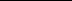 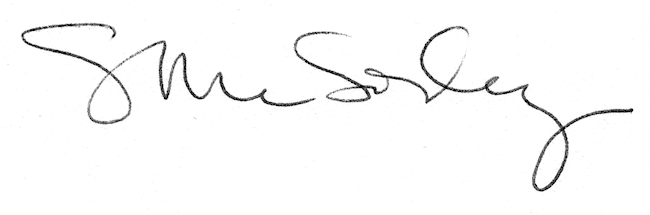 